T.C.YILDIZ TEKNİK ÜNİVERSİTESİFEN BİLİMLERİ ENSTİTÜSÜ TEZ BAŞLIĞIAdı SOYADIYÜKSEK LİSANS / DOKTORA TEZİ……….. Anabilim Dalı ………… ProgramıDanışmanProf. Dr. Adı SOYADIEş DanışmanDoç. Dr. Adı SOYADIMayıs, 2023T.C.YILDIZ TEKNİK ÜNİVERSİTESİFEN BİLİMLERİ ENSTİTÜSÜTEZ BAŞLIĞIAdı SOYADI tarafından hazırlanan tez çalışması 01.05.2023 tarihinde aşağıdaki jüri tarafından Yıldız Teknik Üniversitesi Fen Bilimleri Enstitüsü … Anabilim Dalı, … Programı YÜKSEK LİSANS / DOKTORA TEZİ olarak kabul edilmiştir.Jüri ÜyeleriProf. Dr. Adı SOYADI, DanışmanYıldız Teknik ÜniversitesiProf. Dr. Adı SOYADI, ÜyeYıldız Teknik ÜniversitesiDoç. Dr. Adı SOYADI, ÜyeYıldız Teknik ÜniversitesiDr. Öğr. Üyesi Adı SOYADI, Üye…….. ÜniversitesiDr. Adı SOYADI, Üye…….. ÜniversitesiDanışmanım Prof. Dr. Adı SOYADI sorumluluğunda tarafımca hazırlanan “…….Tez Başlığı……”  başlıklı çalışmada veri toplama ve veri kullanımında gerekli yasal izinleri aldığımı, diğer kaynaklardan aldığım bilgileri ana metin ve referanslarda eksiksiz gösterdiğimi, araştırma verilerine ve sonuçlarına ilişkin çarpıtma ve/veya sahtecilik yapmadığımı, çalışmam süresince bilimsel araştırma ve etik ilkelerine uygun davrandığımı beyan ederim. Beyanımın aksinin ispatı halinde her türlü yasal sonucu kabul ederim.Adı SOYADI	İmzaBu çalışma, “…Yıldız Teknik Üniversitesi Bilimsel Araştırma Proje Koordinatörlüğü’nün 1234A…” numaralı projesi ile desteklenmiştir. AilemeveeşimeTEŞEKKÜRLorem ipsum dolor sit amet, consectetur adipiscing elit, sed do eiusmod tempor incididunt ut labore et dolore magna aliqua. Ut enim ad minim veniam, quis nostrud exercitation ullamco laboris nisi ut aliquip ex ea commodo consequat. Duis aute irure dolor in reprehenderit in voluptate velit esse cillum dolore eu fugiat nulla pariatur. Excepteur sint occaecat cupidatat non proident, sunt in culpa qui officia deserunt mollit anim id est laborum. Lorem ipsum dolor sit amet, consectetur adipiscing elit, sed do eiusmod tempor incididunt ut labore et dolore magna aliqua. Ut enim ad minim veniam, quis nostrud exercitation ullamco laboris nisi ut aliquip ex ea commodo consequat. Duis aute irure dolor in reprehenderit in voluptate velit esse cillum dolore eu fugiat nulla pariatur. Excepteur sint occaecat cupidatat non proident, sunt in culpa qui officia deserunt mollit anim id est laborum. Lorem ipsum dolor sit amet, consectetur adipiscing elit, sed do eiusmod tempor incididunt ut labore et dolore magna aliqua. Ut enim ad minim veniam, quis nostrud exercitation ullamco laboris nisi ut aliquip ex ea commodo consequat. Duis aute irure dolor in reprehenderit in voluptate velit esse cillum dolore eu fugiat nulla pariatur. Excepteur sint occaecat cupidatat non proident, sunt in culpa qui officia deserunt mollit anim id est laborum.Adı SOYADIİÇİNDEKİLERTEŞEKKÜR	vSİMGE LİSTESİ	viiKISALTMA LİSTESİ	viiiŞEKİL LİSTESİ	ixTABLO LİSTESİ	xHARİTA LİSTESİ	xiÖZET	xiiABSTRACT	xiv1 GİRİŞ	11.1	Alt Başlık	11.1.1	Alt Alt Başlık…………………………………………………….	11.2	Alt Başlık	42 BAŞLIK	62.1	Alt Başlık	62.1.1	Alt Alt Başlık…………………………………………………….	62.1.2	Alt Alt Başlık…………………………………………………….	62.2	Alt Başlık	72.3	Alt Başlık	83 BAŞLIK	93.1	Alt Başlık	93.1.1	Alt Alt Başlık…………………………………………………..	104 SONUÇ	114.1	Alt Başlık	114.1.1	Alt Alt Başlık…………………………………………………..	12KAYNAKÇA	13A EK İSMİ	14TEZDEN ÜRETİLMİŞ YAYINLAR	15SİMGE LİSTESİAi		Activities of Daily LifeC		Alternate Step TestCR		Cross Step moving on Four Stops_H		Demura’s Fall Risk Assessment Chartf c(.)		Dynamic Bayesian Networks_i 		ElectromyographyKISALTMA LİSTESİADL		Activities of Daily LifeAST		Step TestBMI		Body Mass IndexCSFT		Cross Step moving on Four StopsDBN		Dynamic Bayesian NetworksDFRAC 	Demura’s Fall Risk Assessment ChartEMG		ElectromyographyFEUP		Faculdade de Engenharia da Universidade do PortoFPRI		Fall Prediction and Risk IndexFR		Fall ProbabilityFRI		Fall Risk IndexGDP		Gross Domestic ProductGUGT 	Get-Up-ang-Go TestMEMs		Micro-ElectromechanicsMTC		Minimum Toe ClearancePCA		Principal Components AnalysisPPA		Physiological Profile AssessmentPPP		Purchasing Power ParitiesSMWT	Six Meter Walking TestŞEKİL LİSTESİŞekil 1.1 Şekil başlıklarının başlıklarının ilk harfleri büyük diğer harfler küçük olmalıdır	18Şekil 2.1 Örnek Resim	22Şekil 2.2 Örnek Resim	22Şekil 4.1 Örnek Resim	25Şekil 4.2 Örnek Resim	25TABLO LİSTESİTablo 1.1 Tablolar bir sayfaya sığmazsa diğer sayfaya taşan kısmında aynı tablo numarası ile aynı başlık kullanılır. Devamı olduğu parantez içinde devamı yazarak belirtilir	17Tablo 1.2 Örnek Tablo	19Tablo 2.1 Örnek Tablo	22Tablo 2.2 Örnek Tablo	22Tablo 3.3 Örnek Tablo	24Tablo 3.4 Örnek Tablo	24Tablo 4.1 Örnek Tablo	25Tablo 4.2 Örnek Tablo	25HARİTA LİSTESİHarita 1.1 Harita numaraları da yine şekil başlıkları ile aynı özellikleri taşır	19ÖZETTez BaşlığıAdı SOYADI…….. Anabilim Dalı…….. ProgramıYüksek Lisans / Doktora TeziDanışman: Prof. Dr. Adı SOYADIEş-Danışman: Doç. Dr. Adı SOYADILorem ipsum dolor sit amet, consectetur adipiscing elit, sed do eiusmod tempor incididunt ut labore et dolore magna aliqua. Ut enim ad minim veniam, quis nostrud exercitation ullamco laboris nisi ut aliquip ex ea commodo consequat. Duis aute irure dolor in reprehenderit in voluptate velit esse cillum dolore eu fugiat nulla pariatur. Excepteur sint occaecat cupidatat non proident, sunt in culpa qui officia deserunt mollit anim id est laborum. Lorem ipsum dolor sit amet, consectetur adipiscing elit, sed do eiusmod tempor incididunt ut labore et dolore magna aliqua. Ut enim ad minim veniam, quis nostrud exercitation ullamco laboris nisi ut aliquip ex ea commodo consequat. Duis aute irure dolor in reprehenderit in voluptate velit esse cillum dolore eu fugiat nulla pariatur. Excepteur sint occaecat cupidatat non proident, sunt in culpa qui officia deserunt mollit anim id est laborum.   Lorem ipsum dolor sit amet, consectetur adipiscing elit, sed do eiusmod tempor incididunt ut labore et dolore magna aliqua. Ut enim ad minim veniam, quis nostrud exercitation ullamco laboris nisi ut aliquip ex ea commodo consequat. Duis aute irure dolor in reprehenderit in voluptate velit esse cillum dolore eu fugiat nulla pariatur. Excepteur sint occaecat cupidatat non proident, sunt in culpa qui officia deserunt mollit anim id est laborum. Lorem ipsum dolor sit amet, consectetur adipiscing elit, sed do eiusmod tempor incididunt ut labore et dolore magna aliqua. Ut enim ad minim veniam, quis nostrud exercitation ullamco laboris nisi ut aliquip ex ea commodo consequat. Duis aute irure dolor in reprehenderit in voluptate velit esse cillum dolore eu fugiat nulla pariatur. Excepteur sint occaecat cupidatat non proident, sunt in culpa qui officia deserunt mollit anim id est laborum.Anahtar Kelimeler: Tez içeriği, anahtar kelime.ABSTRACTİngilizce Tez BaşlığıAdı SOYADIDepartment of ……..Master of Science / Doctor of Philosophy ThesisSupervisor: Prof. Dr. Adı SOYADICo-supervisor: Assoc. Prof. Dr. Adı SOYADILorem ipsum dolor sit amet, consectetur adipiscing elit, sed do eiusmod tempor incididunt ut labore et dolore magna aliqua. Ut enim ad minim veniam, quis nostrud exercitation ullamco laboris nisi ut aliquip ex ea commodo consequat. Duis aute irure dolor in reprehenderit in voluptate velit esse cillum dolore eu fugiat nulla pariatur. Excepteur sint occaecat cupidatat non proident, sunt in culpa qui officia deserunt mollit anim id est laborum. Lorem ipsum dolor sit amet, consectetur adipiscing elit, sed do eiusmod tempor incididunt ut labore et dolore magna aliqua. Ut enim ad minim veniam, quis nostrud exercitation ullamco laboris nisi ut aliquip ex ea commodo consequat. Duis aute irure dolor in reprehenderit in voluptate velit esse cillum dolore eu fugiat nulla pariatur. Excepteur sint occaecat cupidatat non proident, sunt in culpa qui officia deserunt mollit anim id est laborum.Lorem ipsum dolor sit amet, consectetur adipiscing elit, sed do eiusmod tempor incididunt ut labore et dolore magna aliqua. Ut enim ad minim veniam, quis nostrud exercitation ullamco laboris nisi ut aliquip ex ea commodo consequat. Duis aute irure dolor in reprehenderit in voluptate velit esse cillum dolore eu fugiat nulla pariatur. Excepteur sint occaecat cupidatat non proident, sunt in culpa qui officia deserunt mollit anim id est laborum. Lorem ipsum dolor sit amet, consectetur adipiscing elit, sed do eiusmod tempor incididunt ut labore et dolore magna aliqua. Ut enim ad minim veniam, quis nostrud exercitation ullamco laboris nisi ut aliquip ex ea commodo consequat. Duis aute irure dolor in reprehenderit in voluptate velit esse cillum dolore eu fugiat nulla pariatur. Excepteur sint occaecat cupidatat non proident, sunt in culpa qui officia deserunt mollit anim id est laborum.Keywords: Thesis content, keyword.
GİRİŞAlt Başlık Yıldız Lorem ipsum dolor sit amet, consectetur adipiscing elit, sed do eiusmod tempor incididunt ut labore et dolore magna aliqua. Ut enim ad minim veniam, quis nostrud exercitation ullamco laboris nisi ut aliquip ex ea commodo consequat. Duis aute irure dolor in reprehenderit in voluptate velit esse cillum dolore eu fugiat nulla pariatur. Excepteur sint occaecat cupidatat non proident, sunt in culpa qui officia deserunt mollit anim id est laborum. Lorem ipsum dolor sit amet, consectetur adipiscing elit, sed do eiusmod tempor incididunt ut labore et dolore magna aliqua. Ut enim ad minim veniam, quis nostrud exercitation ullamco laboris nisi ut aliquip ex ea commodo consequat. Duis aute irure dolor in reprehenderit in voluptate velit esse cillum dolore eu fugiat nulla pariatur. Excepteur sint occaecat cupidatat non proident, sunt in culpa qui officia deserunt mollit anim id est laborum. Lorem ipsum dolor sit amet, consectetur adipiscing elit, sed do eiusmod tempor incididunt ut labore et dolore magna aliqua. Ut enim ad minim veniam, quis nostrud exercitation ullamco laboris nisi ut aliquip ex ea commodo consequat. Duis aute irure dolor in reprehenderit in voluptate velit esse cillum dolore eu fugiat nulla pariatur. Excepteur sint occaecat cupidatat non proident, sunt in culpa qui officia deserunt mollit anim id est laborum. Lorem ipsum dolor sit amet, consectetur adipiscing elit, sed do eiusmod tempor incididunt ut labore et dolore magna aliqua. Ut enim ad minim veniam, quis nostrud exercitation ullamco laboris nisi ut aliquip ex ea commodo consequat. Duis aute irure dolor in reprehenderit in voluptate velit esse cillum dolore eu fugiat nulla pariatur. Excepteur sint occaecat cupidatat non proident, sunt in culpa qui officia deserunt mollit anim id est laborum.Alt Alt BaşlıkLorem ipsum dolor sit amet, consectetur adipiscing elit, sed do eiusmod tempor incididunt ut labore et dolore magna aliqua. Ut enim ad minim veniam, quis nostrud exercitation ullamco laboris nisi ut aliquip ex ea commodo consequat. Duis aute irure dolor in reprehenderit in voluptate velit esse cillum dolore eu fugiat nulla pariatur. Excepteur sint occaecat cupidatat non proident, sunt in culpa qui officia deserunt mollit anim id est laborum. Lorem ipsum dolor sit amet, consectetur adipiscing elit, sed do eiusmod tempor incididunt ut labore et dolore magna aliqua. Ut enim ad minim veniam, quis nostrud exercitation ullamco laboris nisi ut aliquip ex ea commodo consequat. Duis aute irure dolor in reprehenderit in voluptate velit esse cillum dolore eu fugiat nulla pariatur. Excepteur sint occaecat cupidatat non proident, sunt in culpa qui officia deserunt mollit anim id est laborum.Lorem ipsum dolor sit amet, consectetur adipiscing elit, sed do eiusmod tempor incididunt ut labore et dolore magna aliqua. Ut enim ad minim veniam, quis nostrud exercitation ullamco laboris nisi ut aliquip ex ea commodo consequat. Duis aute irure dolor in reprehenderit in voluptate velit esse cillum dolore eu fugiat nulla pariatur. Excepteur sint occaecat cupidatat non proident, sunt in culpa qui officia deserunt mollit anim id est laborum. Lorem ipsum dolor sit amet, consectetur adipiscing elit, sed do eiusmod tempor incididunt ut labore et dolore magna aliqua. Ut enim ad minim veniam, quis nostrud exercitation ullamco laboris nisi ut aliquip ex ea commodo consequat. Duis aute irure dolor in reprehenderit in voluptate velit esse cillum dolore eu fugiat nulla pariatur. Excepteur sint occaecat cupidatat non proident, sunt in culpa qui officia deserunt mollit anim id est laborum.  Tablo 1.1 Tablolar bir sayfaya sığmazsa diğer sayfaya taşan kısmında aynı tablo numarası ile aynı başlık kullanılır. Devamı olduğu parantez içinde devamı yazarak belirtilir.Tablo 1.1 Tablolar bir sayfaya sığmazsa diğer sayfaya taşan kısmında aynı tablo numarası ile aynı başlık kullanılır. Devamı olduğu parantez içinde devamı yazarak belirtilir. (devamı)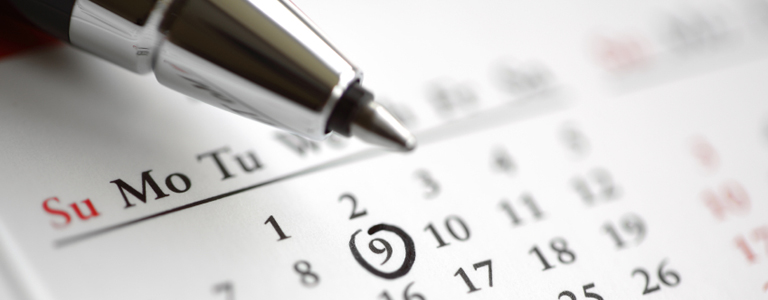 Şekil 1.1 Şekil başlıklarının ilk harfleri büyük diğer harfler küçük olmalıdır. Şekil altında ortalı yazılmalıdır. Lorem ipsum dolor sit amet, consectetur adipiscing elit, sed do eiusmod tempor incididunt ut labore et dolore magna aliqua. Ut enim ad minim veniam, quis nostrud exercitation ullamco laboris nisi ut aliquip ex ea commodo consequat.Harita 1.1 Harita numaraları da yine şekil başlıkları ile aynı özellikleri taşır.Alt Alt Alt Başlık Lorem ipsum dolor sit amet, consectetur adipiscing elit, sed do eiusmod tempor incididunt ut labore et dolore magna aliqua. Ut enim ad minim veniam, quis nostrud exercitation ullamco laboris nisi ut aliquip ex ea commodo consequat.Tablo 1.2 Örnek tabloLorem ipsum dolor sit amet, consectetur adipiscing elit, sed do eiusmod tempor incididunt ut labore et dolore magna aliqua. Ut enim ad minim veniam, quis nostrud exercitation ullamco laboris nisi ut aliquip ex ea commodo consequat.Alt Başlık Lorem ipsum dolor sit amet, consectetur adipiscing elit, sed do eiusmod tempor incididunt ut labore et dolore magna aliqua. Ut enim ad minim veniam, quis nostrud exercitation ullamco laboris nisi ut aliquip ex ea commodo consequat. Lorem ipsum dolor sit amet, consectetur adipiscing elit, sed do eiusmod tempor incididunt ut labore et dolore magna aliqua. Ut enim ad minim veniam, quis nostrud exercitation ullamco laboris nisi ut aliquip ex ea commodo consequat. 
BAŞLIKAlt BaşlıkLorem ipsum dolor sit amet, consectetur adipiscing elit, sed do eiusmod tempor incididunt ut labore et dolore magna aliqua. Ut enim ad minim veniam, quis nostrud exercitation ullamco laboris nisi ut aliquip ex ea commodo consequat. Lorem ipsum dolor sit amet, consectetur adipiscing elit, sed do eiusmod tempor incididunt ut labore et dolore magna aliqua. Ut enim ad minim veniam, quis nostrud exercitation ullamco laboris nisi ut aliquip ex ea commodo consequat.Alt Alt BaşlıkAlt Alt Alt BaşlıkAlt Alt BaşlıkLorem ipsum dolor sit amet, consectetur adipiscing elit, sed do eiusmod tempor incididunt ut labore et dolore magna aliqua. Ut enim ad minim veniam, quis nostrud exercitation ullamco laboris nisi ut aliquip ex ea commodo consequat. Lorem ipsum dolor sit amet, consectetur adipiscing elit, sed do eiusmod tempor incididunt ut labore et dolore magna aliqua. Ut enim ad minim veniam, quis nostrud exercitation ullamco laboris nisi ut aliquip ex ea commodo consequat.Lorem ipsum dolor sit amet, consectetur adipiscing elit, sed do eiusmod tempor incididunt ut labore et dolore magna aliqua. Ut enim ad minim veniam, quis nostrud exercitation ullamco laboris nisi ut aliquip ex ea commodo consequat. Lorem ipsum dolor sit amet, consectetur adipiscing elit, sed do eiusmod tempor incididunt ut labore et dolore magna aliqua. Ut enim ad minim veniam, quis nostrud exercitation ullamco laboris nisi ut aliquip ex ea commodo consequat.Alt Alt Alt Başlık Lorem ipsum dolor sit amet, consectetur adipiscing elit, sed do eiusmod tempor incididunt ut labore et dolore magna aliqua. Ut enim ad minim veniam, quis nostrud exercitation ullamco laboris nisi ut aliquip ex ea commodo consequat. Lorem ipsum dolor sit amet, consectetur adipiscing elit, sed do eiusmod tempor incididunt ut labore et dolore magna aliqua. Ut enim ad minim veniam, quis nostrud exercitation ullamco laboris nisi ut aliquip ex ea commodo consequat. Lorem ipsum dolor sit amet, consectetur adipiscing elit, sed do eiusmod tempor incididunt ut labore et dolore magna aliqua. Ut enim ad minim veniam, quis nostrud exercitation ullamco laboris nisi ut aliquip ex ea commodo consequat. Lorem ipsum dolor sit amet, consectetur adipiscing elit, sed do eiusmod tempor incididunt ut labore et dolore magna aliqua. Ut enim ad minim veniam, quis nostrud exercitation ullamco laboris nisi ut aliquip ex ea commodo consequat. Tablo 2.1 Örnek tabloTablo 2.2 Örnek tabloAlt Alt Alt Alt Başlık (2.1.1.2.1 Şeklinde Numaralandırmak Yerine Madde İmi Kullanılmalıdır)Alt Başlık Lorem ipsum dolor sit amet, consectetur adipiscing elit, sed do eiusmod tempor incididunt ut labore et dolore magna aliqua. Ut enim ad minim veniam, quis nostrud exercitation ullamco laboris nisi ut aliquip ex ea commodo consequat. Lorem ipsum dolor sit amet, consectetur adipiscing elit, sed do eiusmod tempor incididunt ut labore et dolore magna aliqua. Ut enim ad minim veniam, quis nostrud exercitation ullamco laboris nisi ut aliquip ex ea commodo consequat. Şekil 2.1 Örnek resimŞekil 2.2 Örnek resimAlt BaşlıkLorem ipsum dolor sit amet, consectetur adipiscing elit, sed do eiusmod tempor incididunt ut labore et dolore magna aliqua. Ut enim ad minim veniam, quis nostrud exercitation ullamco laboris nisi ut aliquip ex ea commodo consequat. Lorem ipsum dolor sit amet, consectetur adipiscing elit, sed do eiusmod tempor incididunt ut labore et dolore magna aliqua. Ut enim ad minim veniam, quis nostrud exercitation ullamco laboris nisi ut aliquip ex ea commodo consequat.
BAŞLIKAlt BaşlıkLorem ipsum dolor sit amet, consectetur adipiscing elit, sed do eiusmod tempor incididunt ut labore et dolore magna aliqua. Ut enim ad minim veniam, quis nostrud exercitation ullamco laboris nisi ut aliquip ex ea commodo consequat. Lorem ipsum dolor sit amet, consectetur adipiscing elit, sed do eiusmod tempor incididunt ut labore et dolore magna aliqua. Ut enim ad minim veniam, quis nostrud exercitation ullamco laboris nisi ut aliquip ex ea commodo consequat.Tablo 3.3 Örnek tabloTablo 3.4 Örnek tabloAlt Alt Başlık Lorem ipsum dolor sit amet, consectetur adipiscing elit, sed do eiusmod tempor incididunt ut labore et dolore magna aliqua. Ut enim ad minim veniam, quis nostrud exercitation ullamco laboris nisi ut aliquip ex ea commodo consequat. Lorem ipsum dolor sit amet, consectetur adipiscing elit, sed do eiusmod tempor incididunt ut labore et dolore magna aliqua. Ut enim ad minim veniam, quis nostrud exercitation ullamco laboris nisi ut aliquip ex ea commodo consequat. Alt Alt Alt Başlık Lorem ipsum dolor sit amet, consectetur adipiscing elit, sed do eiusmod tempor incididunt ut labore et dolore magna aliqua. Ut enim ad minim veniam, quis nostrud exercitation ullamco laboris nisi ut aliquip ex ea commodo consequat. Lorem ipsum dolor sit amet, consectetur adipiscing elit, sed do eiusmod tempor incididunt ut labore et dolore magna aliqua. Ut enim ad minim veniam, quis nostrud exercitation ullamco laboris nisi ut aliquip ex ea commodo consequat.   
SONUÇAlt BaşlıkLorem ipsum dolor sit amet, consectetur adipiscing elit, sed do eiusmod tempor incididunt ut labore et dolore magna aliqua. Ut enim ad minim veniam, quis nostrud exercitation ullamco laboris nisi ut aliquip ex ea commodo consequat. Lorem ipsum dolor sit amet, consectetur adipiscing elit, sed do eiusmod tempor incididunt ut labore et dolore magna aliqua. Ut enim ad minim veniam, quis nostrud exercitation ullamco laboris nisi ut aliquip ex ea commodo consequat.Tablo 4.1 Örnek tabloTablo 4.2 Örnek tabloŞekil 4.1 Örnek resimŞekil 4.2 Örnek resimAlt Alt Başlık The new university incorporated the departments of Science-Literature and Engineering, the Vocational School in Kocaeli, a Science Institute, a Social Sciences Institute and the Foreign Languages, Atatürk Principles and the History of Revolution, Turkish Language, Physical Education and Fine Arts departments affiliated with the Rectorate. Alt Alt Alt BaşlıkYıldız Technical University is one of the seven government universities situated in Istanbul besides being the 3rd oldest university of Turkey with its history dating back to 1911.It is regarded as one of the best universities in the country as well.   KAYNAKÇA[1]	American cancer society, https://www.cancer.org/treatment/understanding-your-diagnosis/tests/testing-biopsyand-cytology-specimens-for-cancer.html, 31.10.2019.[2] H. Mohan, Textbook of pathology. Jaypee Brothers, Medical Publishers Pvt.Limited, 2018.[3] J. Van Hulse, T. M. Khoshgoftaar, and A. Napolitano, “Experimental perspectives on learning from imbalanced data,” in Proceedings of the 24th international conference on Machine learning, ACM, 2007, pp. 935–94.[3]  F. Xing, L. Yang, “Robust nucleus/cell detection and segmentation in digital pathology and microscopy images: A comprehensive review,” IEEE reviews in biomedical engineering, vol. 9, pp. 234–263, 2016.A
EK İSMİTEZDEN ÜRETİLMİŞ YAYINLARKonferans Bildirileri1. Çalışma 12. Çalışma 2Makaleler1. Makale 12. Makale 2Kitaplar1. Kitap 12. Kitap 2Projeler1. Proje 12. Proje 2Ödüller1. Ödül 12. Ödül 2Prof. Dr. Adı SOYADIDoç. Dr. Adı SOYADIYıldız Teknik Üniversitesi… ÜniversitesiDanışmanEş-DanışmanAdım #Açıklama1Lorem ipsum dolor sit amet 2Lorem ipsum dolor sit amet9Lorem ipsum dolor sit amet …Adım #Açıklama1Lorem ipsum dolor sit amet 2Lorem ipsum dolor sit amet3Lorem ipsum dolor sit amet(1.1)Adım #Açıklama1Lorem ipsum dolor sit amet 2Lorem ipsum dolor sit amet3Lorem ipsum dolor sit ametAdım #Açıklama1Lorem ipsum dolor sit amet 2Lorem ipsum dolor sit amet3Lorem ipsum dolor sit ametAdım #Açıklama1Lorem ipsum dolor sit amet 2Lorem ipsum dolor sit amet3Lorem ipsum dolor sit ametAdım #Açıklama1Lorem ipsum dolor sit amet 2Lorem ipsum dolor sit amet3Lorem ipsum dolor sit ametAdım #Açıklama1Lorem ipsum dolor sit amet 2Lorem ipsum dolor sit amet3Lorem ipsum dolor sit ametAdım #Açıklama1Lorem ipsum dolor sit amet 2Lorem ipsum dolor sit amet3Lorem ipsum dolor sit amet